УКРАЇНАЧЕРНІВЕЦЬКА ОБЛАСНА ДЕРЖАВНА АДМІНІСТРАЦІЯ     ДЕПАРТАМЕНТ ОСВІТИ І НАУКИНАКАЗ“12”вересня 2019р.                                                    №386Про проведення урочистостей «Посвята в слухачі БуковинськоїМалої академії наук учнівської молоді - 2019»На виконання планів роботи Департаменту освіти і науки Чернівецької облдержадміністрації та комунального обласного позашкільного навчального закладу «Буковинська Мала академія наук учнівської молоді» на 2019 рікН А К А З У Ю:1. 	Провести урочистості «Посвята в слухачі Буковинської Малої академії наук учнівської молоді – 2019» у Мармуровій залі Чернівецького національного університету імені Юрія Федьковича 18 жовтня 2019 року        о 1400.2.	Керівникам органів управління освітою райдержадміністрацій, міської ради, об’єднаних територіальних громад забезпечити своєчасне прибуття на урочистості  учнів, які зараховані на навчання КОПНЗ «Буковинська Мала академія наук учнівської молоді» у 2019/2020 н.р. 3.     Директору Буковинської Малої академії наук учнівської молоді (Тріска М.К.) забезпечити належну організацію та проведення урочистостей. 4. 	Наказ розмістити на інформаційний  сайтах Департаменту освіти і науки Чернівецької облдержадміністрації та Буковинської Малої академії наук учнівської молоді.5. 	Контроль за виконанням наказу залишаю за собою. 
В.о. директора  Департаменту                                    Ірина ІСОПЕНКО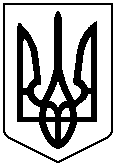 